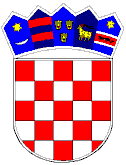 REPUBLIKA HRVATSKAVUKOVARSKO-SRIJEMSKA ŽUPANIJA OPĆINA TOVARNIK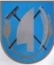  OPĆINSKO VIJEĆE                                                   KLASA:   021-05/21-02/2URBROJ: 2188/12-04-21-2Tovarnik, 24.3.2021.VIJEĆNICIMA OPĆINSKOG  VIJEĆAOPĆINE TOVARNIK                                                                                                                     - svima -Na temelju članka 33. Statuta Općine Tovarnik („Službeni vjesnik“ Vukovarsko srijemske- županije, broj 3/21 ) i članka 60. Poslovnika Općinskog vijeća Općine Tovarnik („Službeni  vjesnik“   Vukovarsko srijemske- županije, 3/21 ),         s a z i v a m33. SJEDNICUOPĆINSKOG VIJEĆA OPĆINE TOVARNIK,koja će se održati30.3.2021. ( utorak ) u  19 h, u Vili Tovarnik, D. Tadijanovića 26, TovarnikZa sjednicu predlažem sljedeći dnevni red:Usvajanje zapisnika sa  32.sjednice Općinskog vijeća Općine Tovarnik od 19.2.2021.Prijedlog odluke o prodaji nekretnine u vlasništvu Općine Tovarnik ( k.č.2786, k.o. Ilača), zk.ul.1651  -1Prijedlog odluke o izmjeni odluke o mjeri pomoći obitelji potresom pogođenog područja Banovine -2Prijedlog odluke o usvajanju izvještaja  o provedbi  plana gospodarenja otpadom Općine Tovarnik za 2020. god. –3 Prijedlog odluke o usvajanju izvještaja o radu pružatelja javne usluge prikupljanja i odvoza komunalnog otpada za 2020. -4Prijedlog odluke o Usvajanju  izvještaja  o izvršenju Plana djelovanja u području prirodnih nepogoda za 2020. god. – 5Prijedlog odluke o usvajanju izvještaja o izvršenju plana upravljanja imovinom Općine Tovarnik za 2020. -6Prijedlog odluke o usvajanju  izvještaja  o radu načelnice Općine Tovarnik za 1.7.-31.12.2020.-7Prijedlog odluke o usvajanju izvještaja o primjeni agrotehničkih mjera i mjera za uređenje i održavanje poljoprivrednih rudina i mjera zaštite od požara na području Općine Tovarnik -8Prijedlog odluke o usvajanju izvještaja o izvršenju programa  gradnje objekata za gospodarenje komunalnim  otpadom Općine Tovarnik za 2020. god. -9Prijedlog odluke o usvajanju godišnjeg izvještaja  o izvršenju proračuna Općine Tovarnik za 1.1.-31.12.2020. -10         11.1. Prijedlog Odluke o raspodjeli rezultata – 11               11.2. Prijedlog odluke o usvajanju izvještaja  o izvršenju programa gradnje komunalne infrastrukture za 2020.  -12               11.3. Prijedlog odluke o usvajanju izvještaja  o izvršenju programa održavanja komunalne infrastrukture za 2020. god.-13                    11.4.Prijedlog odluke o usvajanju izvještaja  o izvršenju programa utroška sredstava od zakupa i koncesije poljoprivrednog zemljišta u vlasništvu RH za 2020. god. -14        11.5. Prijedlog odluke o usvajanju izvještaja   o izvršenju plana razvojnih programa Općine Tovarnik za 2020.-15Prijedlog odluke o usvajanju izvještaja   MUP-a  -16 Prijedlog odluke o usvajanju izvještaja o radu razvojne agencije TINTL- 17Prijedlog odluke o usvajanju izvještaja o radu LAG-a Srijem – 18Prijedlog Odluke o osnivanju vlastitog komunalnog pogona u  Općini Tovarnik-19Prijedlog odluke o usvajanju Pravilnika o poslovanju vlastitog pogona -20Prijedlog odluke o izboru članova sajveta mladih Općine Tovarnik i njihovih zamjenika -21Razno PREDSJEDNIK OPĆINSKOG  VIJEĆA                                                                                                                                                      Dubravko BlaškovićNAPOMENA:Temeljem članka 12. Zakona o pravu na pristup informacijama  (Narodne novine br. 25/13, 85/15) članaka  1. i 2. Odluke o prisustvovanju javnosti  („Službeni vjesnik“ vukovarsko-srijemske županije br. 8/11) na sjednicama Općinskog vijeća Općine Tovarnik može prisustvovati  zainteresirana javnost (najviše pet ( 5 ) osoba  koje  prve prijave  svoj dolazak)  uz prethodnu najavu  dolaska  najkasnije tri dana prije održavanja sjednice Općinskog vijeća,  na broj mobitela  098/629 867 (predsjednik vijeća ).Za vrijeme trajanja proglašene epidemije bolesti COVID-19, svi nazočni na 33. sjednici Općinskog vijeća obvezni su pridržavati se posebnih preporuka i uputa Hrvatskog zavoda za javno zdravstvo (obvezna dezinfekcija ruku na ulazu u Vilu Tovarnik te obavezno nošenje zaštitnih maski za lice)